* Only applicable to Authorised Persons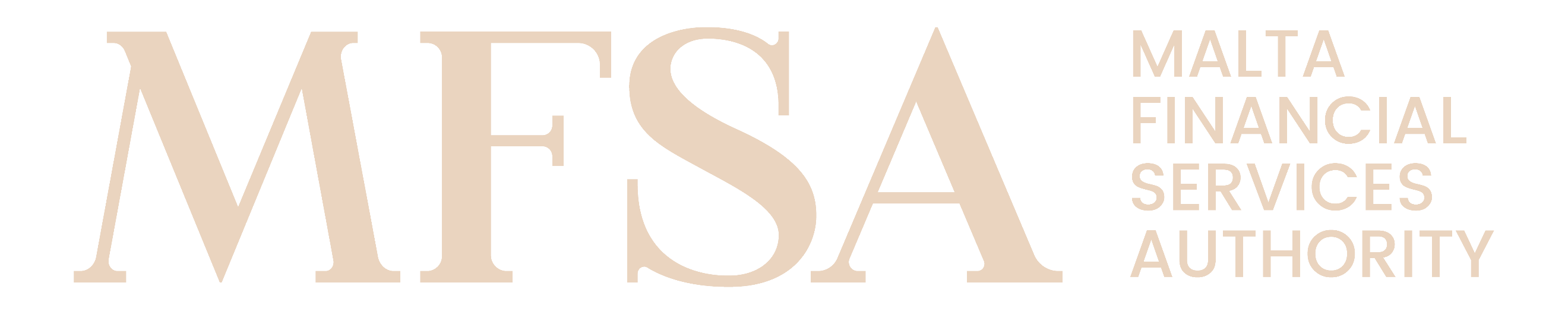 MALTA FINANCIAL SERVICES AUTHORITYAuthorisation Forms - AnnexAnnex AX19: Passporting Notification for Freedom of Services High Level GuidelinesGeneralThis form, Annex AX19: Passporting Notification for Freedom of Services (‘Annex’), shall be duly filled in by persons who are either currently seeking to obtain authorisation from the MFSA to carry out business of insurance or reinsurance, or by an Insurance Undertaking authorised by the MFSA and whose part (or all) of its activities will be based on the Freedom to provide Services in another Member State.Where an Authorisation Application is being submitted this Annex shall be filed as part of and in conjunction with the relevant Authorisation Application Form, as indicated therein. Where an MFSA authorisation to carry out business of insurance or reinsurance has already been issued, the respective Authorised Person shall submit this Annex prior to exercising its passporting rights under the Freedom of Services in accordance with the applicable rules. In this respect, the Applicant shall to the best of its knowledge, provide information, which is truthful, accurate and complete. The Applicant shall notify the MFSA immediately if the information provided changes in any material respect either prior to or subsequent to authorisation.The Applicant is required to make reference, and where applicable comply with, the relevant Act, the Regulations made, or Rules issued thereunder during the completion of the Application. The Applicant shall also refer to the respective National and/or European Regulatory Frameworks or other binding regulation as may be applicable. The Applicant shall not tamper with, or modify in any manner, this Annex or its respective Application. Should it transpire that the documents were tampered with, or modified in any manner, the Authority shall consider the submission to be invalid. Any potential improvements should be communicated to the MFSA for consideration.The Authority may at its sole discretion request from the Applicant further information/ documentation.DefinitionsUnless otherwise specified, terms used in this Annex shall have the same meaning assigned to them within the MFSA Authorisation Form AA12. For the purposes of this Annex the following shall mean:Instructions A separate Annex for each country is to be submitted where passported services across countries vary.In order for this Annex to be considered complete, the Applicant is required to complete all the respective sections under this Annex. It is noted that the information provided should reflect the Applicant’s structure and method of operations at time of authorisation or as communicated and approved by the Authority following Authorisation.Privacy NoticeThe MFSA ensures that any processing of personal data is conducted in accordance with Regulation (EU) 2016/679 (General Data Protection Regulation), the Data Protection Act (Chapter 586 of the Laws of Malta) and any other relevant European Union and national law. For further details, you may refer to the MFSA Privacy Notice available on the MFSA webpage https://www.mfsa.mt/privacy-notice/. Applicant Details Applicant Details Applicant Details Applicant – Identification DetailsApplicant – Identification DetailsRegistered Name 
(if not yet Formed, provide proposed name)Registered Number
(if applicable)LEI Code(if applicable)Passporting Notification Details Passporting Notification Details Passporting Notification Details Passporting Notification Details Passporting Notification Details Passporting Notification Details Passporting Notification Details Passporting Notification Details Passporting Notification Details Passporting Notification Details Passporting Notification Details Passporting Notification Passporting Notification Passporting Notification Passporting Notification Passporting Notification Passporting Notification Passporting Notification Passporting Notification Passporting Notification Passporting Notification CountryCountryCountryCountryCountryCountryCountryCountryCountryCountryIdentify the Host Member State/s, where the Applicant intends to operate on a cross border business under Freedom of ServicesNote - Multiple countries can be selected and included within the same submission only in the case where the Applicant intends to passport the same services. A separate Annex is to be submitted where passported services across countries vary.Identify the Host Member State/s, where the Applicant intends to operate on a cross border business under Freedom of ServicesNote - Multiple countries can be selected and included within the same submission only in the case where the Applicant intends to passport the same services. A separate Annex is to be submitted where passported services across countries vary.Identify the Host Member State/s, where the Applicant intends to operate on a cross border business under Freedom of ServicesNote - Multiple countries can be selected and included within the same submission only in the case where the Applicant intends to passport the same services. A separate Annex is to be submitted where passported services across countries vary.Identify the Host Member State/s, where the Applicant intends to operate on a cross border business under Freedom of ServicesNote - Multiple countries can be selected and included within the same submission only in the case where the Applicant intends to passport the same services. A separate Annex is to be submitted where passported services across countries vary.Identify the Host Member State/s, where the Applicant intends to operate on a cross border business under Freedom of ServicesNote - Multiple countries can be selected and included within the same submission only in the case where the Applicant intends to passport the same services. A separate Annex is to be submitted where passported services across countries vary.Identify the Host Member State/s, where the Applicant intends to operate on a cross border business under Freedom of ServicesNote - Multiple countries can be selected and included within the same submission only in the case where the Applicant intends to passport the same services. A separate Annex is to be submitted where passported services across countries vary.(Add multiple as applicable)(Add multiple as applicable)(Add multiple as applicable)(Add multiple as applicable)ActivitiesActivitiesActivitiesActivitiesActivitiesActivitiesActivitiesActivitiesActivitiesActivitiesProvide the classes of insurance according to Annexes I and II to the Solvency II Directive and/or the type of reinsurance activity, according to Article 15(5) of the Solvency II Directive which the Applicant is applying for authorisation and intends to PassportProvide the classes of insurance according to Annexes I and II to the Solvency II Directive and/or the type of reinsurance activity, according to Article 15(5) of the Solvency II Directive which the Applicant is applying for authorisation and intends to PassportProvide the classes of insurance according to Annexes I and II to the Solvency II Directive and/or the type of reinsurance activity, according to Article 15(5) of the Solvency II Directive which the Applicant is applying for authorisation and intends to PassportProvide the classes of insurance according to Annexes I and II to the Solvency II Directive and/or the type of reinsurance activity, according to Article 15(5) of the Solvency II Directive which the Applicant is applying for authorisation and intends to PassportProvide the classes of insurance according to Annexes I and II to the Solvency II Directive and/or the type of reinsurance activity, according to Article 15(5) of the Solvency II Directive which the Applicant is applying for authorisation and intends to PassportProvide the classes of insurance according to Annexes I and II to the Solvency II Directive and/or the type of reinsurance activity, according to Article 15(5) of the Solvency II Directive which the Applicant is applying for authorisation and intends to PassportProvide the classes of insurance according to Annexes I and II to the Solvency II Directive and/or the type of reinsurance activity, according to Article 15(5) of the Solvency II Directive which the Applicant is applying for authorisation and intends to PassportProvide the classes of insurance according to Annexes I and II to the Solvency II Directive and/or the type of reinsurance activity, according to Article 15(5) of the Solvency II Directive which the Applicant is applying for authorisation and intends to PassportProvide the classes of insurance according to Annexes I and II to the Solvency II Directive and/or the type of reinsurance activity, according to Article 15(5) of the Solvency II Directive which the Applicant is applying for authorisation and intends to PassportProvide the classes of insurance according to Annexes I and II to the Solvency II Directive and/or the type of reinsurance activity, according to Article 15(5) of the Solvency II Directive which the Applicant is applying for authorisation and intends to PassportIndicate the classes of long-term business which the Applicant proposes to PassportSelect I for Business of Insurance, R for Business of Reinsurance, and C for Combined Business.Indicate the classes of long-term business which the Applicant proposes to PassportSelect I for Business of Insurance, R for Business of Reinsurance, and C for Combined Business.Indicate the classes of long-term business which the Applicant proposes to PassportSelect I for Business of Insurance, R for Business of Reinsurance, and C for Combined Business.Indicate the classes of long-term business which the Applicant proposes to PassportSelect I for Business of Insurance, R for Business of Reinsurance, and C for Combined Business.Indicate the classes of long-term business which the Applicant proposes to PassportSelect I for Business of Insurance, R for Business of Reinsurance, and C for Combined Business.Indicate the classes of long-term business which the Applicant proposes to PassportSelect I for Business of Insurance, R for Business of Reinsurance, and C for Combined Business.Indicate the classes of long-term business which the Applicant proposes to PassportSelect I for Business of Insurance, R for Business of Reinsurance, and C for Combined Business.Indicate the classes of long-term business which the Applicant proposes to PassportSelect I for Business of Insurance, R for Business of Reinsurance, and C for Combined Business.Indicate the classes of long-term business which the Applicant proposes to PassportSelect I for Business of Insurance, R for Business of Reinsurance, and C for Combined Business.Indicate the classes of long-term business which the Applicant proposes to PassportSelect I for Business of Insurance, R for Business of Reinsurance, and C for Combined Business.Indicate the groups of classes of general business which the Applicant proposes to PassportSelect I for Business of Insurance, R for Business of Reinsurance, and C for Combined Business.Indicate the groups of classes of general business which the Applicant proposes to PassportSelect I for Business of Insurance, R for Business of Reinsurance, and C for Combined Business.Indicate the groups of classes of general business which the Applicant proposes to PassportSelect I for Business of Insurance, R for Business of Reinsurance, and C for Combined Business.Indicate the groups of classes of general business which the Applicant proposes to PassportSelect I for Business of Insurance, R for Business of Reinsurance, and C for Combined Business.Indicate the groups of classes of general business which the Applicant proposes to PassportSelect I for Business of Insurance, R for Business of Reinsurance, and C for Combined Business.Indicate the groups of classes of general business which the Applicant proposes to PassportSelect I for Business of Insurance, R for Business of Reinsurance, and C for Combined Business.Indicate the groups of classes of general business which the Applicant proposes to PassportSelect I for Business of Insurance, R for Business of Reinsurance, and C for Combined Business.Indicate the groups of classes of general business which the Applicant proposes to PassportSelect I for Business of Insurance, R for Business of Reinsurance, and C for Combined Business.Indicate the groups of classes of general business which the Applicant proposes to PassportSelect I for Business of Insurance, R for Business of Reinsurance, and C for Combined Business.Indicate the groups of classes of general business which the Applicant proposes to PassportSelect I for Business of Insurance, R for Business of Reinsurance, and C for Combined Business.Passporting SetupPassporting SetupPassporting SetupPassporting SetupPassporting SetupPassporting SetupPassporting SetupPassporting SetupPassporting SetupPassporting SetupGovernance and OperationsGovernance and OperationsGovernance and OperationsGovernance and OperationsGovernance and OperationsGovernance and OperationsGovernance and OperationsGovernance and OperationsGovernance and OperationsGovernance and OperationsProvide the below details of the person who is responsible within the Applicant for handling complaints in relation to the Passported activitiesProvide the below details of the person who is responsible within the Applicant for handling complaints in relation to the Passported activitiesProvide the below details of the person who is responsible within the Applicant for handling complaints in relation to the Passported activitiesProvide the below details of the person who is responsible within the Applicant for handling complaints in relation to the Passported activitiesProvide the below details of the person who is responsible within the Applicant for handling complaints in relation to the Passported activitiesProvide the below details of the person who is responsible within the Applicant for handling complaints in relation to the Passported activitiesProvide the below details of the person who is responsible within the Applicant for handling complaints in relation to the Passported activitiesProvide the below details of the person who is responsible within the Applicant for handling complaints in relation to the Passported activitiesProvide the below details of the person who is responsible within the Applicant for handling complaints in relation to the Passported activitiesProvide the below details of the person who is responsible within the Applicant for handling complaints in relation to the Passported activitiesTitleTitleNameNameSurnameSurnameIdentification Document (‘ID’) TypeIdentification Document (‘ID’) TypeID NumberID NumberID Expiry DateID Expiry DateCountry of IssuanceCountry of IssuanceWhere applicable, describe the relevant policyholder guarantee funds in the Home Member StateWhere applicable, describe the relevant policyholder guarantee funds in the Home Member StateWhere applicable, describe the relevant policyholder guarantee funds in the Home Member StateWhere applicable, describe the relevant policyholder guarantee funds in the Home Member StateWhere applicable, describe the relevant policyholder guarantee funds in the Home Member StateWhere applicable, describe the relevant policyholder guarantee funds in the Home Member StateWhere applicable, describe the relevant policyholder guarantee funds in the Home Member StateWhere applicable, describe the relevant policyholder guarantee funds in the Home Member StateWhere applicable, describe the relevant policyholder guarantee funds in the Home Member StateWhere applicable, describe the relevant policyholder guarantee funds in the Home Member StateProvide details about the nature of the risks or commitments which the Applicant proposes to cover in the Host Member StateNote - For the purposes of this questions, the provided information shall identify the specific risks or commitments in relation to this passporting intention as opposed to generic references to the whole business operation.Provide details about the nature of the risks or commitments which the Applicant proposes to cover in the Host Member StateNote - For the purposes of this questions, the provided information shall identify the specific risks or commitments in relation to this passporting intention as opposed to generic references to the whole business operation.Provide details about the nature of the risks or commitments which the Applicant proposes to cover in the Host Member StateNote - For the purposes of this questions, the provided information shall identify the specific risks or commitments in relation to this passporting intention as opposed to generic references to the whole business operation.Provide details about the nature of the risks or commitments which the Applicant proposes to cover in the Host Member StateNote - For the purposes of this questions, the provided information shall identify the specific risks or commitments in relation to this passporting intention as opposed to generic references to the whole business operation.Provide details about the nature of the risks or commitments which the Applicant proposes to cover in the Host Member StateNote - For the purposes of this questions, the provided information shall identify the specific risks or commitments in relation to this passporting intention as opposed to generic references to the whole business operation.Provide details about the nature of the risks or commitments which the Applicant proposes to cover in the Host Member StateNote - For the purposes of this questions, the provided information shall identify the specific risks or commitments in relation to this passporting intention as opposed to generic references to the whole business operation.Provide details about the nature of the risks or commitments which the Applicant proposes to cover in the Host Member StateNote - For the purposes of this questions, the provided information shall identify the specific risks or commitments in relation to this passporting intention as opposed to generic references to the whole business operation.Provide details about the nature of the risks or commitments which the Applicant proposes to cover in the Host Member StateNote - For the purposes of this questions, the provided information shall identify the specific risks or commitments in relation to this passporting intention as opposed to generic references to the whole business operation.Provide details about the nature of the risks or commitments which the Applicant proposes to cover in the Host Member StateNote - For the purposes of this questions, the provided information shall identify the specific risks or commitments in relation to this passporting intention as opposed to generic references to the whole business operation.Provide details about the nature of the risks or commitments which the Applicant proposes to cover in the Host Member StateNote - For the purposes of this questions, the provided information shall identify the specific risks or commitments in relation to this passporting intention as opposed to generic references to the whole business operation.Provide a summary of the Applicant’s system of governance, including the risk management system in placeNote - For the purposes of this question, the summary and information provided shall identify the specific key aspects in relation to this passporting notification as opposed to generic references to the whole business operation.Provide a summary of the Applicant’s system of governance, including the risk management system in placeNote - For the purposes of this question, the summary and information provided shall identify the specific key aspects in relation to this passporting notification as opposed to generic references to the whole business operation.Provide a summary of the Applicant’s system of governance, including the risk management system in placeNote - For the purposes of this question, the summary and information provided shall identify the specific key aspects in relation to this passporting notification as opposed to generic references to the whole business operation.Provide a summary of the Applicant’s system of governance, including the risk management system in placeNote - For the purposes of this question, the summary and information provided shall identify the specific key aspects in relation to this passporting notification as opposed to generic references to the whole business operation.Provide a summary of the Applicant’s system of governance, including the risk management system in placeNote - For the purposes of this question, the summary and information provided shall identify the specific key aspects in relation to this passporting notification as opposed to generic references to the whole business operation.Provide a summary of the Applicant’s system of governance, including the risk management system in placeNote - For the purposes of this question, the summary and information provided shall identify the specific key aspects in relation to this passporting notification as opposed to generic references to the whole business operation.Provide a summary of the Applicant’s system of governance, including the risk management system in placeNote - For the purposes of this question, the summary and information provided shall identify the specific key aspects in relation to this passporting notification as opposed to generic references to the whole business operation.Provide a summary of the Applicant’s system of governance, including the risk management system in placeNote - For the purposes of this question, the summary and information provided shall identify the specific key aspects in relation to this passporting notification as opposed to generic references to the whole business operation.Provide a summary of the Applicant’s system of governance, including the risk management system in placeNote - For the purposes of this question, the summary and information provided shall identify the specific key aspects in relation to this passporting notification as opposed to generic references to the whole business operation.Provide a summary of the Applicant’s system of governance, including the risk management system in placeNote - For the purposes of this question, the summary and information provided shall identify the specific key aspects in relation to this passporting notification as opposed to generic references to the whole business operation.Provide a description as to how the Passporting activities fits into the Applicant’s strategyProvide a description as to how the Passporting activities fits into the Applicant’s strategyProvide a description as to how the Passporting activities fits into the Applicant’s strategyProvide a description as to how the Passporting activities fits into the Applicant’s strategyProvide a description as to how the Passporting activities fits into the Applicant’s strategyProvide a description as to how the Passporting activities fits into the Applicant’s strategyProvide a description as to how the Passporting activities fits into the Applicant’s strategyProvide a description as to how the Passporting activities fits into the Applicant’s strategyProvide a description as to how the Passporting activities fits into the Applicant’s strategyProvide a description as to how the Passporting activities fits into the Applicant’s strategyIf the Applicant intends to cover risks in Class 10 in Part A of Annex I to the Solvency II Directive excluding carrier’s liability, provide the below information:If the Applicant intends to cover risks in Class 10 in Part A of Annex I to the Solvency II Directive excluding carrier’s liability, provide the below information:If the Applicant intends to cover risks in Class 10 in Part A of Annex I to the Solvency II Directive excluding carrier’s liability, provide the below information:If the Applicant intends to cover risks in Class 10 in Part A of Annex I to the Solvency II Directive excluding carrier’s liability, provide the below information:If the Applicant intends to cover risks in Class 10 in Part A of Annex I to the Solvency II Directive excluding carrier’s liability, provide the below information:If the Applicant intends to cover risks in Class 10 in Part A of Annex I to the Solvency II Directive excluding carrier’s liability, provide the below information:If the Applicant intends to cover risks in Class 10 in Part A of Annex I to the Solvency II Directive excluding carrier’s liability, provide the below information:If the Applicant intends to cover risks in Class 10 in Part A of Annex I to the Solvency II Directive excluding carrier’s liability, provide the below information:If the Applicant intends to cover risks in Class 10 in Part A of Annex I to the Solvency II Directive excluding carrier’s liability, provide the below information:If the Applicant intends to cover risks in Class 10 in Part A of Annex I to the Solvency II Directive excluding carrier’s liability, provide the below information:Will the Applicant act as a claims representative as referred to in Article 18(1)(h) of the Solvency II Directive?Will the Applicant act as a claims representative as referred to in Article 18(1)(h) of the Solvency II Directive?Will the Applicant act as a claims representative as referred to in Article 18(1)(h) of the Solvency II Directive?Will the Applicant act as a claims representative as referred to in Article 18(1)(h) of the Solvency II Directive?Will the Applicant act as a claims representative as referred to in Article 18(1)(h) of the Solvency II Directive?Will the Applicant act as a claims representative as referred to in Article 18(1)(h) of the Solvency II Directive?Will the Applicant act as a claims representative as referred to in Article 18(1)(h) of the Solvency II Directive?Will the Applicant act as a claims representative as referred to in Article 18(1)(h) of the Solvency II Directive?Will the Applicant engage other parties to act as claims representatives as referred to in Article 18(1)(h) Solvency II Directive?Will the Applicant engage other parties to act as claims representatives as referred to in Article 18(1)(h) Solvency II Directive?Will the Applicant engage other parties to act as claims representatives as referred to in Article 18(1)(h) Solvency II Directive?Will the Applicant engage other parties to act as claims representatives as referred to in Article 18(1)(h) Solvency II Directive?Will the Applicant engage other parties to act as claims representatives as referred to in Article 18(1)(h) Solvency II Directive?Will the Applicant engage other parties to act as claims representatives as referred to in Article 18(1)(h) Solvency II Directive?Will the Applicant engage other parties to act as claims representatives as referred to in Article 18(1)(h) Solvency II Directive?Will the Applicant engage other parties to act as claims representatives as referred to in Article 18(1)(h) Solvency II Directive?If ‘Yes’: Identify the Claims Representative/sIf ‘Yes’: Identify the Claims Representative/sIf ‘Yes’: Identify the Claims Representative/sIf ‘Yes’: Identify the Claims Representative/sIf ‘Yes’: Identify the Claims Representative/sIf ‘Yes’: Identify the Claims Representative/sIf ‘Yes’: Identify the Claims Representative/sIf ‘Yes’: Identify the Claims Representative/sIf ‘Yes’: Identify the Claims Representative/sIf ‘Yes’: Identify the Claims Representative/s(Add multiple as applicable)(Add multiple as applicable)(Add multiple as applicable)(Add multiple as applicable)(Add multiple as applicable)(Add multiple as applicable)(Add multiple as applicable)(Add multiple as applicable)(Add multiple as applicable)(Add multiple as applicable)Does the Applicant declare that that it has become a member of the National Bureau and National Guarantee Fund of the Host Member State?Does the Applicant declare that that it has become a member of the National Bureau and National Guarantee Fund of the Host Member State?Does the Applicant declare that that it has become a member of the National Bureau and National Guarantee Fund of the Host Member State?Does the Applicant declare that that it has become a member of the National Bureau and National Guarantee Fund of the Host Member State?Does the Applicant declare that that it has become a member of the National Bureau and National Guarantee Fund of the Host Member State?Does the Applicant declare that that it has become a member of the National Bureau and National Guarantee Fund of the Host Member State?Does the Applicant declare that that it has become a member of the National Bureau and National Guarantee Fund of the Host Member State?If the Applicant intends to cover risks relating to Legal expenses insurance, specify the option chosen from those described in Article 200 Solvency II Directive:If the Applicant intends to cover risks relating to Legal expenses insurance, specify the option chosen from those described in Article 200 Solvency II Directive:If the Applicant intends to cover risks relating to Legal expenses insurance, specify the option chosen from those described in Article 200 Solvency II Directive:If the Applicant intends to cover risks relating to Legal expenses insurance, specify the option chosen from those described in Article 200 Solvency II Directive:If the Applicant intends to cover risks relating to Legal expenses insurance, specify the option chosen from those described in Article 200 Solvency II Directive:If the Applicant intends to cover risks relating to Legal expenses insurance, specify the option chosen from those described in Article 200 Solvency II Directive:If the Applicant intends to cover risks relating to Legal expenses insurance, specify the option chosen from those described in Article 200 Solvency II Directive:If the Applicant intends to cover risks relating to Legal expenses insurance, specify the option chosen from those described in Article 200 Solvency II Directive:If the Applicant intends to cover risks relating to Legal expenses insurance, specify the option chosen from those described in Article 200 Solvency II Directive:If the Applicant intends to cover risks relating to Legal expenses insurance, specify the option chosen from those described in Article 200 Solvency II Directive:Option (a) An authorised insurance undertaking shall ensure that no member of staff who is concerned with the management of claims under legal expenses insurance contracts, or with legal advice in respect of such claims, carries on at the same time any similar activity:(i) in relation to another class of general insurance business carried on by the undertaking; or(ii) in any other undertaking having financial, commercial or administrative links with the first undertaking, which carries on one or more other classes of general business;Option (b) An authorised insurance undertaking shall entrust the management of claims under legal expenses insurance contracts to an undertaking having separate legal personality which shall be mentioned in the separate section as referred to in paragraphs 11.2.5 of Chapter 11 of the Insurance Business Rules:Provided that, where the undertaking having separate legal personality has links to another authorised insurance undertaking which carries on one or more other classes of general business, specified in Part 1 of the Third Schedule to the Act, members of the staff of the undertaking having separate legal personality who are concerned with the management of claims, or with providing legal advice connected with such management of claims or with legal advice connected with such management, shall not carry on the same or similar activity in that other insurance undertaking at the same time;Option (c)The authorised insurance undertaking shall, in the policy, provide the insured the right to entrust the defence of his interests, from the moment that he has the right to claim from the insurance undertaking under the policy, to a lawyer of his choice or, to the extent that the law of the relevant forum so permits, to any other appropriately qualified person.Option (a) An authorised insurance undertaking shall ensure that no member of staff who is concerned with the management of claims under legal expenses insurance contracts, or with legal advice in respect of such claims, carries on at the same time any similar activity:(i) in relation to another class of general insurance business carried on by the undertaking; or(ii) in any other undertaking having financial, commercial or administrative links with the first undertaking, which carries on one or more other classes of general business;Option (b) An authorised insurance undertaking shall entrust the management of claims under legal expenses insurance contracts to an undertaking having separate legal personality which shall be mentioned in the separate section as referred to in paragraphs 11.2.5 of Chapter 11 of the Insurance Business Rules:Provided that, where the undertaking having separate legal personality has links to another authorised insurance undertaking which carries on one or more other classes of general business, specified in Part 1 of the Third Schedule to the Act, members of the staff of the undertaking having separate legal personality who are concerned with the management of claims, or with providing legal advice connected with such management of claims or with legal advice connected with such management, shall not carry on the same or similar activity in that other insurance undertaking at the same time;Option (c)The authorised insurance undertaking shall, in the policy, provide the insured the right to entrust the defence of his interests, from the moment that he has the right to claim from the insurance undertaking under the policy, to a lawyer of his choice or, to the extent that the law of the relevant forum so permits, to any other appropriately qualified person.Option (a) An authorised insurance undertaking shall ensure that no member of staff who is concerned with the management of claims under legal expenses insurance contracts, or with legal advice in respect of such claims, carries on at the same time any similar activity:(i) in relation to another class of general insurance business carried on by the undertaking; or(ii) in any other undertaking having financial, commercial or administrative links with the first undertaking, which carries on one or more other classes of general business;Option (b) An authorised insurance undertaking shall entrust the management of claims under legal expenses insurance contracts to an undertaking having separate legal personality which shall be mentioned in the separate section as referred to in paragraphs 11.2.5 of Chapter 11 of the Insurance Business Rules:Provided that, where the undertaking having separate legal personality has links to another authorised insurance undertaking which carries on one or more other classes of general business, specified in Part 1 of the Third Schedule to the Act, members of the staff of the undertaking having separate legal personality who are concerned with the management of claims, or with providing legal advice connected with such management of claims or with legal advice connected with such management, shall not carry on the same or similar activity in that other insurance undertaking at the same time;Option (c)The authorised insurance undertaking shall, in the policy, provide the insured the right to entrust the defence of his interests, from the moment that he has the right to claim from the insurance undertaking under the policy, to a lawyer of his choice or, to the extent that the law of the relevant forum so permits, to any other appropriately qualified person.Option (a) An authorised insurance undertaking shall ensure that no member of staff who is concerned with the management of claims under legal expenses insurance contracts, or with legal advice in respect of such claims, carries on at the same time any similar activity:(i) in relation to another class of general insurance business carried on by the undertaking; or(ii) in any other undertaking having financial, commercial or administrative links with the first undertaking, which carries on one or more other classes of general business;Option (b) An authorised insurance undertaking shall entrust the management of claims under legal expenses insurance contracts to an undertaking having separate legal personality which shall be mentioned in the separate section as referred to in paragraphs 11.2.5 of Chapter 11 of the Insurance Business Rules:Provided that, where the undertaking having separate legal personality has links to another authorised insurance undertaking which carries on one or more other classes of general business, specified in Part 1 of the Third Schedule to the Act, members of the staff of the undertaking having separate legal personality who are concerned with the management of claims, or with providing legal advice connected with such management of claims or with legal advice connected with such management, shall not carry on the same or similar activity in that other insurance undertaking at the same time;Option (c)The authorised insurance undertaking shall, in the policy, provide the insured the right to entrust the defence of his interests, from the moment that he has the right to claim from the insurance undertaking under the policy, to a lawyer of his choice or, to the extent that the law of the relevant forum so permits, to any other appropriately qualified person.Option (a) An authorised insurance undertaking shall ensure that no member of staff who is concerned with the management of claims under legal expenses insurance contracts, or with legal advice in respect of such claims, carries on at the same time any similar activity:(i) in relation to another class of general insurance business carried on by the undertaking; or(ii) in any other undertaking having financial, commercial or administrative links with the first undertaking, which carries on one or more other classes of general business;Option (b) An authorised insurance undertaking shall entrust the management of claims under legal expenses insurance contracts to an undertaking having separate legal personality which shall be mentioned in the separate section as referred to in paragraphs 11.2.5 of Chapter 11 of the Insurance Business Rules:Provided that, where the undertaking having separate legal personality has links to another authorised insurance undertaking which carries on one or more other classes of general business, specified in Part 1 of the Third Schedule to the Act, members of the staff of the undertaking having separate legal personality who are concerned with the management of claims, or with providing legal advice connected with such management of claims or with legal advice connected with such management, shall not carry on the same or similar activity in that other insurance undertaking at the same time;Option (c)The authorised insurance undertaking shall, in the policy, provide the insured the right to entrust the defence of his interests, from the moment that he has the right to claim from the insurance undertaking under the policy, to a lawyer of his choice or, to the extent that the law of the relevant forum so permits, to any other appropriately qualified person.Option (a) An authorised insurance undertaking shall ensure that no member of staff who is concerned with the management of claims under legal expenses insurance contracts, or with legal advice in respect of such claims, carries on at the same time any similar activity:(i) in relation to another class of general insurance business carried on by the undertaking; or(ii) in any other undertaking having financial, commercial or administrative links with the first undertaking, which carries on one or more other classes of general business;Option (b) An authorised insurance undertaking shall entrust the management of claims under legal expenses insurance contracts to an undertaking having separate legal personality which shall be mentioned in the separate section as referred to in paragraphs 11.2.5 of Chapter 11 of the Insurance Business Rules:Provided that, where the undertaking having separate legal personality has links to another authorised insurance undertaking which carries on one or more other classes of general business, specified in Part 1 of the Third Schedule to the Act, members of the staff of the undertaking having separate legal personality who are concerned with the management of claims, or with providing legal advice connected with such management of claims or with legal advice connected with such management, shall not carry on the same or similar activity in that other insurance undertaking at the same time;Option (c)The authorised insurance undertaking shall, in the policy, provide the insured the right to entrust the defence of his interests, from the moment that he has the right to claim from the insurance undertaking under the policy, to a lawyer of his choice or, to the extent that the law of the relevant forum so permits, to any other appropriately qualified person.Option (a) An authorised insurance undertaking shall ensure that no member of staff who is concerned with the management of claims under legal expenses insurance contracts, or with legal advice in respect of such claims, carries on at the same time any similar activity:(i) in relation to another class of general insurance business carried on by the undertaking; or(ii) in any other undertaking having financial, commercial or administrative links with the first undertaking, which carries on one or more other classes of general business;Option (b) An authorised insurance undertaking shall entrust the management of claims under legal expenses insurance contracts to an undertaking having separate legal personality which shall be mentioned in the separate section as referred to in paragraphs 11.2.5 of Chapter 11 of the Insurance Business Rules:Provided that, where the undertaking having separate legal personality has links to another authorised insurance undertaking which carries on one or more other classes of general business, specified in Part 1 of the Third Schedule to the Act, members of the staff of the undertaking having separate legal personality who are concerned with the management of claims, or with providing legal advice connected with such management of claims or with legal advice connected with such management, shall not carry on the same or similar activity in that other insurance undertaking at the same time;Option (c)The authorised insurance undertaking shall, in the policy, provide the insured the right to entrust the defence of his interests, from the moment that he has the right to claim from the insurance undertaking under the policy, to a lawyer of his choice or, to the extent that the law of the relevant forum so permits, to any other appropriately qualified person.Option (a) An authorised insurance undertaking shall ensure that no member of staff who is concerned with the management of claims under legal expenses insurance contracts, or with legal advice in respect of such claims, carries on at the same time any similar activity:(i) in relation to another class of general insurance business carried on by the undertaking; or(ii) in any other undertaking having financial, commercial or administrative links with the first undertaking, which carries on one or more other classes of general business;Option (b) An authorised insurance undertaking shall entrust the management of claims under legal expenses insurance contracts to an undertaking having separate legal personality which shall be mentioned in the separate section as referred to in paragraphs 11.2.5 of Chapter 11 of the Insurance Business Rules:Provided that, where the undertaking having separate legal personality has links to another authorised insurance undertaking which carries on one or more other classes of general business, specified in Part 1 of the Third Schedule to the Act, members of the staff of the undertaking having separate legal personality who are concerned with the management of claims, or with providing legal advice connected with such management of claims or with legal advice connected with such management, shall not carry on the same or similar activity in that other insurance undertaking at the same time;Option (c)The authorised insurance undertaking shall, in the policy, provide the insured the right to entrust the defence of his interests, from the moment that he has the right to claim from the insurance undertaking under the policy, to a lawyer of his choice or, to the extent that the law of the relevant forum so permits, to any other appropriately qualified person.Distribution ChannelsDistribution ChannelsDistribution ChannelsDistribution ChannelsDistribution ChannelsDistribution ChannelsDistribution ChannelsDistribution ChannelsDistribution ChannelsDistribution ChannelsWill local third or related parties be involved in the Applicant’s underwriting activities in the Host Member State, including but not limited to the foreseen distribution partners in the Host Member State?Will local third or related parties be involved in the Applicant’s underwriting activities in the Host Member State, including but not limited to the foreseen distribution partners in the Host Member State?Will local third or related parties be involved in the Applicant’s underwriting activities in the Host Member State, including but not limited to the foreseen distribution partners in the Host Member State?Will local third or related parties be involved in the Applicant’s underwriting activities in the Host Member State, including but not limited to the foreseen distribution partners in the Host Member State?Will local third or related parties be involved in the Applicant’s underwriting activities in the Host Member State, including but not limited to the foreseen distribution partners in the Host Member State?Will local third or related parties be involved in the Applicant’s underwriting activities in the Host Member State, including but not limited to the foreseen distribution partners in the Host Member State?Will local third or related parties be involved in the Applicant’s underwriting activities in the Host Member State, including but not limited to the foreseen distribution partners in the Host Member State?Will local third or related parties be involved in the Applicant’s underwriting activities in the Host Member State, including but not limited to the foreseen distribution partners in the Host Member State?If ‘Yes’: identify the local third or related parties If ‘Yes’: identify the local third or related parties If ‘Yes’: identify the local third or related parties If ‘Yes’: identify the local third or related parties If ‘Yes’: identify the local third or related parties If ‘Yes’: identify the local third or related parties If ‘Yes’: identify the local third or related parties If ‘Yes’: identify the local third or related parties If ‘Yes’: identify the local third or related parties If ‘Yes’: identify the local third or related parties (Add multiple as applicable)(Add multiple as applicable)(Add multiple as applicable)(Add multiple as applicable)(Add multiple as applicable)(Add multiple as applicable)(Add multiple as applicable)(Add multiple as applicable)(Add multiple as applicable)(Add multiple as applicable)Does the Applicant intend to engage any establishments (other than the head office of the insurance undertaking), situated in the Member State, other than the Home Member State from which the Applicant intends to provide its services?Does the Applicant intend to engage any establishments (other than the head office of the insurance undertaking), situated in the Member State, other than the Home Member State from which the Applicant intends to provide its services?Does the Applicant intend to engage any establishments (other than the head office of the insurance undertaking), situated in the Member State, other than the Home Member State from which the Applicant intends to provide its services?Does the Applicant intend to engage any establishments (other than the head office of the insurance undertaking), situated in the Member State, other than the Home Member State from which the Applicant intends to provide its services?Does the Applicant intend to engage any establishments (other than the head office of the insurance undertaking), situated in the Member State, other than the Home Member State from which the Applicant intends to provide its services?Does the Applicant intend to engage any establishments (other than the head office of the insurance undertaking), situated in the Member State, other than the Home Member State from which the Applicant intends to provide its services?Does the Applicant intend to engage any establishments (other than the head office of the insurance undertaking), situated in the Member State, other than the Home Member State from which the Applicant intends to provide its services?Does the Applicant intend to engage any establishments (other than the head office of the insurance undertaking), situated in the Member State, other than the Home Member State from which the Applicant intends to provide its services?If ‘Yes’: identify the Establishment/sIf ‘Yes’: identify the Establishment/sIf ‘Yes’: identify the Establishment/sIf ‘Yes’: identify the Establishment/sIf ‘Yes’: identify the Establishment/sIf ‘Yes’: identify the Establishment/sIf ‘Yes’: identify the Establishment/sIf ‘Yes’: identify the Establishment/sIf ‘Yes’: identify the Establishment/sIf ‘Yes’: identify the Establishment/s(Add multiple as applicable)(Add multiple as applicable)(Add multiple as applicable)(Add multiple as applicable)(Add multiple as applicable)(Add multiple as applicable)(Add multiple as applicable)(Add multiple as applicable)(Add multiple as applicable)(Add multiple as applicable)Indicate the proposed sources of insurance business Note - Where this Annex is being submitted in relation to more than one country, add a repeating section for each country this Annex relates to.Indicate the proposed sources of insurance business Note - Where this Annex is being submitted in relation to more than one country, add a repeating section for each country this Annex relates to.Indicate the proposed sources of insurance business Note - Where this Annex is being submitted in relation to more than one country, add a repeating section for each country this Annex relates to.Indicate the proposed sources of insurance business Note - Where this Annex is being submitted in relation to more than one country, add a repeating section for each country this Annex relates to.Indicate the proposed sources of insurance business Note - Where this Annex is being submitted in relation to more than one country, add a repeating section for each country this Annex relates to.Indicate the proposed sources of insurance business Note - Where this Annex is being submitted in relation to more than one country, add a repeating section for each country this Annex relates to.Indicate the proposed sources of insurance business Note - Where this Annex is being submitted in relation to more than one country, add a repeating section for each country this Annex relates to.Indicate the proposed sources of insurance business Note - Where this Annex is being submitted in relation to more than one country, add a repeating section for each country this Annex relates to.Indicate the proposed sources of insurance business Note - Where this Annex is being submitted in relation to more than one country, add a repeating section for each country this Annex relates to.Indicate the proposed sources of insurance business Note - Where this Annex is being submitted in relation to more than one country, add a repeating section for each country this Annex relates to.(Add multiple as applicable)(Add multiple as applicable)(Add multiple as applicable)(Add multiple as applicable)(Add multiple as applicable)(Add multiple as applicable)(Add multiple as applicable)(Add multiple as applicable)(Add multiple as applicable)(Add multiple as applicable)PrudentialPrudentialPrudentialPrudentialPrudentialPrudentialPrudentialPrudentialPrudentialPrudentialFinancial ProjectionsFinancial ProjectionsFinancial ProjectionsFinancial ProjectionsFinancial ProjectionsFinancial ProjectionsFinancial ProjectionsFinancial ProjectionsFinancial ProjectionsFinancial ProjectionsProvide the below estimates for the first three financial years for each country identified in question 2.1.1.1Provide the below estimates for the first three financial years for each country identified in question 2.1.1.1Provide the below estimates for the first three financial years for each country identified in question 2.1.1.1Provide the below estimates for the first three financial years for each country identified in question 2.1.1.1Provide the below estimates for the first three financial years for each country identified in question 2.1.1.1Provide the below estimates for the first three financial years for each country identified in question 2.1.1.1Provide the below estimates for the first three financial years for each country identified in question 2.1.1.1Provide the below estimates for the first three financial years for each country identified in question 2.1.1.1Provide the below estimates for the first three financial years for each country identified in question 2.1.1.1Provide the below estimates for the first three financial years for each country identified in question 2.1.1.1Does the Applicant hereby confirm that it shall continue to satisfy the Solvency Capital Requirements and the Minimum Capital Requirement, in accordance with articles 15 and 17 of the Act, respectively?Does the Applicant hereby confirm that it shall continue to satisfy the Solvency Capital Requirements and the Minimum Capital Requirement, in accordance with articles 15 and 17 of the Act, respectively?Does the Applicant hereby confirm that it shall continue to satisfy the Solvency Capital Requirements and the Minimum Capital Requirement, in accordance with articles 15 and 17 of the Act, respectively?Does the Applicant hereby confirm that it shall continue to satisfy the Solvency Capital Requirements and the Minimum Capital Requirement, in accordance with articles 15 and 17 of the Act, respectively?Does the Applicant hereby confirm that it shall continue to satisfy the Solvency Capital Requirements and the Minimum Capital Requirement, in accordance with articles 15 and 17 of the Act, respectively?Does the Applicant hereby confirm that it shall continue to satisfy the Solvency Capital Requirements and the Minimum Capital Requirement, in accordance with articles 15 and 17 of the Act, respectively?Does the Applicant hereby confirm that it shall continue to satisfy the Solvency Capital Requirements and the Minimum Capital Requirement, in accordance with articles 15 and 17 of the Act, respectively?Information relating to Authorised PersonsNote - the following is to be completed only where this application is being submitted by an MFSA Authorized Person under Article 7 of the Act to carry out business of insurance or reinsurance.Information relating to Authorised PersonsNote - the following is to be completed only where this application is being submitted by an MFSA Authorized Person under Article 7 of the Act to carry out business of insurance or reinsurance.Information relating to Authorised PersonsNote - the following is to be completed only where this application is being submitted by an MFSA Authorized Person under Article 7 of the Act to carry out business of insurance or reinsurance.Information relating to Authorised PersonsNote - the following is to be completed only where this application is being submitted by an MFSA Authorized Person under Article 7 of the Act to carry out business of insurance or reinsurance.Information relating to Authorised PersonsNote - the following is to be completed only where this application is being submitted by an MFSA Authorized Person under Article 7 of the Act to carry out business of insurance or reinsurance.Information relating to Authorised PersonsNote - the following is to be completed only where this application is being submitted by an MFSA Authorized Person under Article 7 of the Act to carry out business of insurance or reinsurance.Information relating to Authorised PersonsNote - the following is to be completed only where this application is being submitted by an MFSA Authorized Person under Article 7 of the Act to carry out business of insurance or reinsurance.Information relating to Authorised PersonsNote - the following is to be completed only where this application is being submitted by an MFSA Authorized Person under Article 7 of the Act to carry out business of insurance or reinsurance.Information relating to Authorised PersonsNote - the following is to be completed only where this application is being submitted by an MFSA Authorized Person under Article 7 of the Act to carry out business of insurance or reinsurance.Information relating to Authorised PersonsNote - the following is to be completed only where this application is being submitted by an MFSA Authorized Person under Article 7 of the Act to carry out business of insurance or reinsurance.Authorised Persons belonging to a cross-border groupAuthorised Persons belonging to a cross-border groupAuthorised Persons belonging to a cross-border groupAuthorised Persons belonging to a cross-border groupAuthorised Persons belonging to a cross-border groupAuthorised Persons belonging to a cross-border groupAuthorised Persons belonging to a cross-border groupAuthorised Persons belonging to a cross-border groupAuthorised Persons belonging to a cross-border groupAuthorised Persons belonging to a cross-border groupName of group SupervisorIf ‘Other’: Name of group SupervisorIf ‘Other’: Name of group SupervisorIf ‘Other’: Name of group SupervisorIf ‘Other’: Name of group SupervisorLast reported group solvency position (ratio) % % % % % % % % %Attachment | Group Structure DiagramAttachment | Group Structure DiagramAttachment | Group Structure DiagramAttachment | Group Structure DiagramAttachment | Group Structure DiagramAttachment | Group Structure DiagramAttachment | Group Structure DiagramAttachment | Group Structure DiagramAttachment | Group Structure DiagramAttachment | Group Structure DiagramAttachment | OrganigramThis should indicate:the composition of the Management Body; andthe Key function holders, and where these are outsourced, also indicate the individuals within the Authorised Person who hold oversight responsibilities.Attachment | OrganigramThis should indicate:the composition of the Management Body; andthe Key function holders, and where these are outsourced, also indicate the individuals within the Authorised Person who hold oversight responsibilities.Attachment | OrganigramThis should indicate:the composition of the Management Body; andthe Key function holders, and where these are outsourced, also indicate the individuals within the Authorised Person who hold oversight responsibilities.Attachment | OrganigramThis should indicate:the composition of the Management Body; andthe Key function holders, and where these are outsourced, also indicate the individuals within the Authorised Person who hold oversight responsibilities.Attachment | OrganigramThis should indicate:the composition of the Management Body; andthe Key function holders, and where these are outsourced, also indicate the individuals within the Authorised Person who hold oversight responsibilities.Attachment | OrganigramThis should indicate:the composition of the Management Body; andthe Key function holders, and where these are outsourced, also indicate the individuals within the Authorised Person who hold oversight responsibilities.Attachment | OrganigramThis should indicate:the composition of the Management Body; andthe Key function holders, and where these are outsourced, also indicate the individuals within the Authorised Person who hold oversight responsibilities.Attachment | OrganigramThis should indicate:the composition of the Management Body; andthe Key function holders, and where these are outsourced, also indicate the individuals within the Authorised Person who hold oversight responsibilities.Attachment | OrganigramThis should indicate:the composition of the Management Body; andthe Key function holders, and where these are outsourced, also indicate the individuals within the Authorised Person who hold oversight responsibilities.Attachment | OrganigramThis should indicate:the composition of the Management Body; andthe Key function holders, and where these are outsourced, also indicate the individuals within the Authorised Person who hold oversight responsibilities.Attachments ChecklistPlease fill in the below checklist and ensure that all necessary documentation is attached and submitted together with this Annex.Declaration Form    Note - Not applicable when submitted with an Authorisation Application FormDeclaration Form    Note - Not applicable when submitted with an Authorisation Application FormDeclaration Form    Note - Not applicable when submitted with an Authorisation Application FormDeclaration Form    Note - Not applicable when submitted with an Authorisation Application FormDeclaration Form    Note - Not applicable when submitted with an Authorisation Application FormDeclaration Form    Note - Not applicable when submitted with an Authorisation Application FormDeclaration Form    Note - Not applicable when submitted with an Authorisation Application FormDeclarationDeclarationDeclarationDeclarationDeclarationDeclarationThe undersigned, on behalf of the Authorised Person, declares that the information given in answer to the questions within this Annex, is complete and accurate to the best of their knowledge.The undersigned, on behalf of the Authorised Person, declares that the information given in answer to the questions within this Annex, is complete and accurate to the best of their knowledge.The undersigned, on behalf of the Authorised Person, declares that the information given in answer to the questions within this Annex, is complete and accurate to the best of their knowledge.The undersigned, on behalf of the Authorised Person, declares that the information given in answer to the questions within this Annex, is complete and accurate to the best of their knowledge.The undersigned, on behalf of the Authorised Person, declares that the information given in answer to the questions within this Annex, is complete and accurate to the best of their knowledge.The undersigned, on behalf of the Authorised Person, declares that the information given in answer to the questions within this Annex, is complete and accurate to the best of their knowledge.Signature Signature Name Name SurnamePositionPositionAuthorised Person IDAuthorised Person IDDate Date 